Soutok Vltava Berounka Archivní geologický průzkumPřípravné práceSoutok archivní reršerše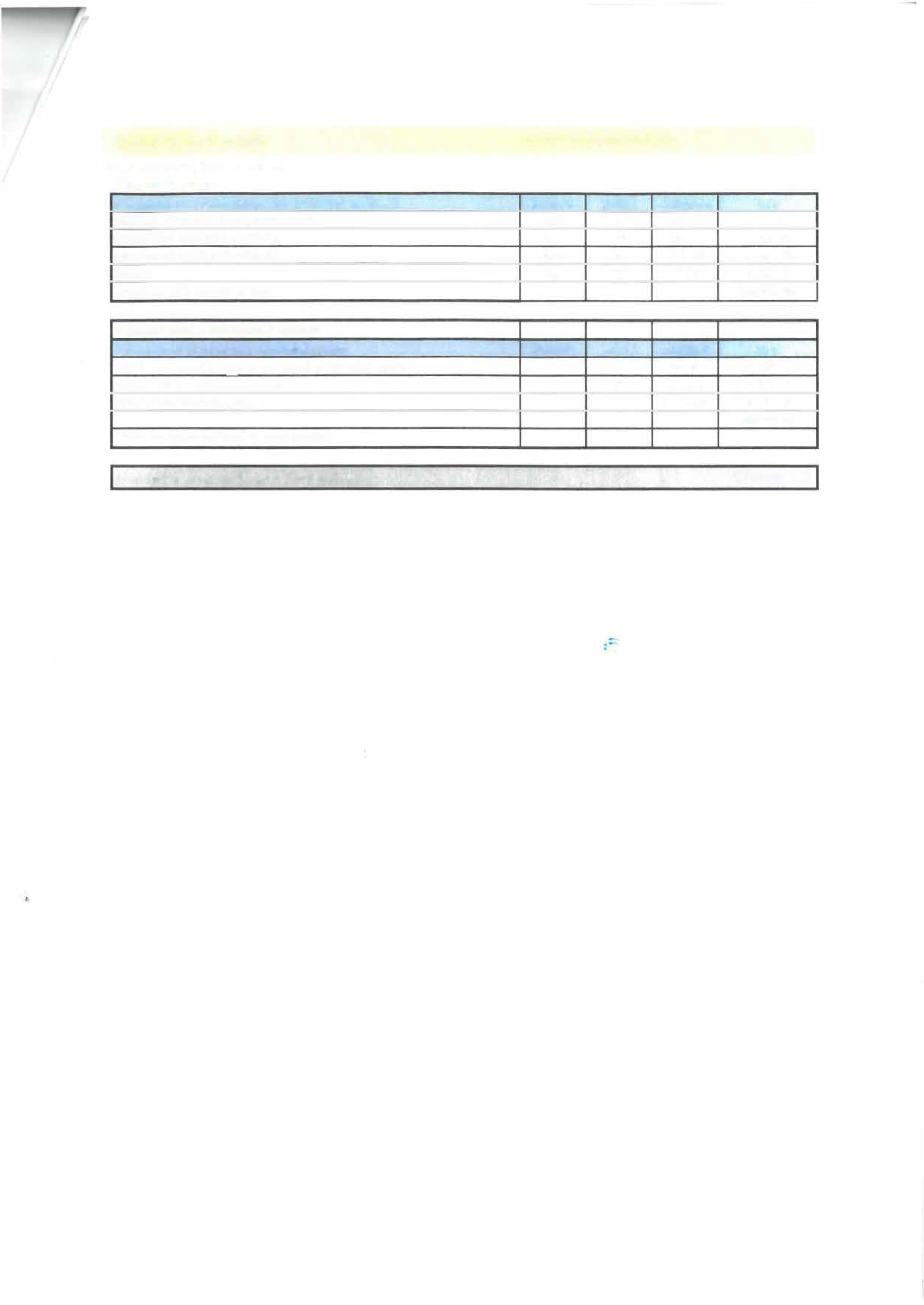 Rekognoskace terénu, zpracování archivních podkladůjednotkacena/jedn.cenaprohlídka zájmového území, místní šetřeníhod16450Kč7 200Kčshromáždění archivních podkladůhod450Kč40 500Kčvyhodnocení archivních podkladůhod180550Kč99 000Kčdopravakm3009Kč2 700KčCena za přípravné práce149 400 KčVyhodnocení a závěrečná zprávaVyhodnocení prací formou závěrečné zprávyjednotkacena/jedn.cenavyhodnocení prací, interpretace.výsledků a závěrečná zpráva40550Kč22 000Kčgrafické přílohy a fotodokumetacehod16550Kč8 800Kčreprodukce závěrečné zPrávyks3I 200Kč3 600KčCena za vyhodnocení a zpracování34 400 KčCena celkem za archivní rešerši celkem183 800 Kč